АДМИНИСТРАЦИЯТАЛОВСКОГО СЕЛЬСКОГО ПОСЕЛЕНИЯКАМЫШИНСКОГО МУНИЦИПАЛЬНОГО РАЙОНА ВОЛГОГРАДСКОЙ БЛАСТИ 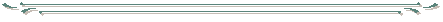 ПОСТАНОВЛЕНИЕ28.02.2019 г.                                                   № 13-п                                               с. ТаловкаВ целях реализации  положений части 4 статьи 157 Бюджетного кодекса Российской Федерации, руководствуясь Уставом Таловского  сельского поселения Камышинского муниципального района Волгоградской области, администрация Таловского  сельского поселения, ПОСТАНОВЛЯЕТ:Утвердить Порядок осуществления анализа главными администраторами бюджетных средств, не являющимися органами, указанными в пункте 2 статьи 265 Бюджетного кодекса Российской Федерации, внутреннего финансового контроля и внутреннего финансового аудита, согласно приложению к настоящему постановлению.Настоящее постановление подлежит официальному обнародованию. Контроль за исполнением настоящего постановления оставляю за собой.Глава Таловского сельского поселения                                                                 Т.В. ДаниловаПриложениек постановлению администрацииТаловского  сельского поселенияот 28.02.2019 года № 13-п     Порядокосуществления анализа главными администраторами бюджетных средств, не являющимися органами, указанными в пункте 2 статьи 265 Бюджетного кодекса Российской Федерации, внутреннего финансового контроля и внутреннего финансового аудитаI. Общие положения1.1. Порядок осуществления анализа главными администраторами бюджетных средств, не являющимися органами, указанными в пункте 2 статьи 265 Бюджетного кодекса Российской Федерации, внутреннего финансового контроля и внутреннего финансового аудита  (далее - Порядок) разработан в целях организации проведения анализа осуществления главными распорядителями средств местного бюджета, главными администраторами доходов местного бюджета, главными администраторами источников финансирования дефицита местного бюджета (далее - главные администраторы средств местного бюджета) внутреннего финансового контроля и внутреннего финансового аудита.1.2. Настоящий Порядок устанавливает требования к:планированию анализа осуществления главными администраторами средств местного бюджета внутреннего финансового контроля и внутреннего финансового аудита (далее - Анализ);проведению Анализа;оформлению результатов Анализа;составлению и представлению отчетности по результатам Анализа.1.3. Целью Анализа является формирование и направление главным администраторам средств местного бюджета рекомендаций по организации и осуществлению ими внутреннего финансового контроля и внутреннего финансового аудита.1.4. Задачами Анализа являются:оценка осуществления главными администраторами средств местного бюджета внутреннего финансового контроля и внутреннего финансового аудита;выявление недостатков в осуществлении главными администраторами средств местного бюджета внутреннего финансового контроля и внутреннего финансового аудита.1.5. Обмен информацией и документами с главными администраторами средств местного бюджета при проведении Анализа осуществляется с использованием бумажного документооборота. При наличии технической возможности такой обмен осуществляется в электронном виде.II. Участники проведения Анализа2.1. Планирование, проведение и оформление результатов проведения Анализа, составление отчетности о результатах проведения Анализа, а также подготовка и направление в Администрацию Таловского  сельского поселения доклада о результатах осуществления главными администраторами средств местного бюджета внутреннего финансового контроля и внутреннего финансового аудита осуществляется уполномоченным должностным лицом администрации Таловского  сельского поселения (далее - уполномоченное лицо).По решению главы Таловского  сельского поселения к проведению и оформлению результатов Анализа могут привлекаться иные организации и должностные лица.2.2. Деятельность администрации Таловского  сельского поселения, уполномоченного лица и главных администраторов средств местного бюджета, связанная с проведением Анализа, осуществляется в соответствии с настоящим Порядком.III. Планирование Анализа3.1. Проведение Анализа подлежит ежегодному планированию.Планирование Анализа осуществляется уполномоченным лицом в целях составления плана проведения анализа осуществления главными администраторами средств местного бюджета внутреннего финансового контроля и внутреннего финансового аудита на очередной год (далее - План).3.2. План формируется в разрезе главных администраторов средств местного бюджета, в отношении деятельности которых в соответствующем году запланировано проведение Анализа. По каждому главному администратору средств местного бюджета в Плане указываются:наименование главного администратора средств местного бюджета;код главного администратора средств местного бюджета по бюджетной классификации Российской Федерации (код главы);сроки проведения Анализа;анализируемый период осуществления главным администратором средств местного бюджета внутреннего финансового контроля и внутреннего финансового аудита;ФИО и должность уполномоченного лица, ответственного за проведение Анализа.3.3. План составляется ежегодно и в срок до 15 декабря утверждается главой Таловского  сельского поселения.3.4. Проведение Анализа в отношении главных администраторов средств местного бюджета, не включенных в План, допускается после внесения в План изменений, утверждаемых главой Таловского  сельского поселения.В случае если объем изменений составляет более тридцати процентов от общего объема информации, содержащейся в Плане, внесение изменений в План осуществляется путем утверждения новой редакции Плана.3.5. Копия Плана (изменений в План) в течение 5 рабочих дней со дня утверждения Плана (внесения в него изменений) размещается на официальном сайте администрации Таловского  сельского поселения в информационно-телекоммуникационной сети "Интернет".IV. Проведение Анализа4.1. Анализ проводится путем изучения информации и документов, представленных главными администраторами средств местного бюджета по запросу уполномоченного лица.4.2. Уполномоченное лицо ежегодно в срок до 15 декабря подготавливает проект запроса о предоставлении информации об осуществлении главным администратором средств местного бюджета внутреннего финансового контроля и внутреннего финансового аудита, содержащего перечень вопросов оценки осуществления главными администраторами средств местного бюджета внутреннего финансового контроля и внутреннего финансового аудита (далее - Перечень вопросов), информацию об организационной структуре главного администратора средств местного бюджета в части осуществления внутреннего финансового контроля и внутреннего финансового аудита (при необходимости), а также перечень документов в части осуществления главными администраторами средств местного бюджета внутреннего финансового контроля и внутреннего финансового аудита (далее - Перечень документов), которые главным администраторам средств местного бюджета надлежит представить уполномоченному лицу (далее - Запрос).Подготовка проекта Запроса осуществляется с учетом нормативных правовых актов органов местного самоуправления Таловского  сельского поселения,  регулирующих вопросы организации и осуществления главными администраторами средств местного бюджета внутреннего финансового контроля и внутреннего финансового аудита. Кроме того, при подготовке Запроса учитываются сведения о деятельности главных администраторов средств местного бюджета, полученные из открытых источников информации, государственных информационных систем.Перечень вопросов должен содержать:критерии оценки - варианты ответов на поставленный вопрос;ответы на каждый вопрос, расположенные в порядке убывания баллов, характеризующих организацию и осуществление главным администратором средств местного бюджета внутреннего финансового контроля и внутреннего финансового аудита по данному критерию: первый ответ - самое высокое значение балла, последний ответ - самое низкое значение балла;значения баллов за каждый ответ.Главный администратор средств местного бюджета при подготовке ответа на запрос уполномоченного лица о представлении документов и информации проставляет отметку "+", в ячейке, соответствующей ответу на поставленный вопрос из предложенных вариантов ответа, отметку "-" - в остальных ячейках.В Перечень документов включаются:копии нормативных правовых и (или) правовых актов главных администраторов средств местного бюджета, регламентирующих организацию и осуществление внутреннего финансового контроля и внутреннего финансового аудита;копии документов по организации и осуществлению внутреннего финансового контроля, внутреннего финансового аудита;копии отчетности о результатах внутреннего финансового контроля, направленной руководителю главного администратора средств местного бюджета;копии годовых планов осуществления внутреннего финансового аудита;копии годовой отчетности внутреннего финансового аудита, содержащей информацию, подтверждающую выводы о надежности внутреннего финансового контроля, достоверности сводной бюджетной отчетности главного администратора средств местного бюджета;копии документов с информацией о принятых мерах и результатах исполнения решений по выявленным внутренним финансовым аудитом недостаткам и нарушениям;иные документы, формирование которых необходимо в соответствии с законодательством Российской Федерации в части организации и осуществления внутреннего финансового контроля и внутреннего финансового аудита.4.3. Запрос с указанием срока представления запрашиваемых информации и документов направляется в срок до 20 декабря текущего года в адрес главных администраторов средств местного бюджета, в отношении деятельности которых проводится Анализ. При этом срок представления запрашиваемых информации и документов устанавливается не ранее 1 февраля года, следующего за отчетным.Под отчетным годом в рамках настоящего Порядка понимается год, деятельность главного администратора средств местного бюджета по осуществлению внутреннего финансового контроля и внутреннего финансового аудита в котором подлежит Анализу.4.4. Запрос направляется в адрес главных администраторов средств местного бюджета следующими способами: почтой, фельдъегерской связью, нарочно или с применением электронного документооборота (при наличии технической возможности) с обязательным получением подтверждающего документа либо отметки о получении Запроса.4.5. Уполномоченным лицом принимается решение о направлении в адрес главного администратора средств местного бюджета повторного запроса о представлении документов и (или) информации в случаях:непредставления запрошенных документов и (или) информации,представления запрошенных документов и (или) информации не в полном объеме,необходимости дополнительного документального подтверждения ранее представленной информации.Срок представления документов и (или) информации, устанавливаемый в повторном запросе, не может составлять менее 5 рабочих дней со дня направления запроса в адрес главного администратора средств местного бюджета, в отношении деятельности которого проводится Анализ.4.6. Главные администраторы средств местного бюджета представляют запрашиваемые информацию и документы уполномоченному лицу с сопроводительным письмом и описью представляемых информации и документов не позднее срока, установленного в запросе. Документы, представляемые главными администраторами средств местного бюджета, должны быть прошиты, пронумерованы, подписаны должностным лицом и заверены печатью главного администратора средств местного бюджета.В случае превышения главными администраторами средств местного бюджета срока представления документов и (или) информации, указанного в запросе, более чем на 10 календарных дней, такие документы и (или) информация признаются непредставленными.4.7. Анализ проводится путем сопоставления представленных документов и информации с требованиями, установленными нормативными правовыми актами Российской Федерации, регулирующими вопросы организации и осуществления главными администраторами средств местного бюджета внутреннего финансового контроля и внутреннего финансового аудита.4.8. При Анализе изучению подлежат:4.8.1. Сведения о структуре главного администратора средств местного бюджета в части:структуры подразделений, осуществляющих внутренние процедуры составления и исполнения бюджета, ведения бюджетного учета и составления бюджетной отчетности (далее - внутренние бюджетные процедуры);сведений о подведомственных главному администратору средств местного бюджета администраторах средств местного бюджета и получателях средств местного бюджета;структуры подразделения, наделенного полномочиями по осуществлению внутреннего финансового аудита (при наличии).4.8.2. Нормативные правовые и (или) правовые акты главного администратора средств местного бюджета, регламентирующие организацию и осуществление им внутреннего финансового контроля и внутреннего финансового аудита.4.8.3. Организация и осуществление внутреннего финансового контроля в отношении внутренних бюджетных процедур, в том числе:формирование перечней операций (действий по формированию документов, необходимых для выполнения внутренней бюджетной процедуры) работников главного администратора средств местного бюджета, ответственных за выполнение внутренних бюджетных процедур;формирование (актуализация) и утверждение карт внутреннего финансового контроля по каждому подразделению главного администратора средств местного бюджета, ответственному за результаты выполнения внутренних бюджетных процедур;ведение, учет, хранение регистров (журналов) внутреннего финансового контроля в каждом подразделении главного администратора средств местного бюджета, ответственном за выполнение внутренних бюджетных процедур;рассмотрение результатов внутреннего финансового контроля и принятие решений, в том числе с учетом информации, указанной в актах, заключениях, представлениях и предписаниях органов государственного финансового контроля, отчетах внутреннего финансового аудита, представляемых руководству главного администратора средств местного бюджета.4.8.4. Организация и осуществление внутреннего финансового аудита, в том числе:проведение предварительного анализа данных об объектах аудита при планировании аудиторских проверок (составлении плана и программы аудиторской проверки);утверждение руководителем главного администратора средств местного бюджета годового плана внутреннего финансового аудита и составление программ аудиторских проверок;проведение плановых и внеплановых аудиторских проверок;направление руководителю главного администратора средств местного бюджета отчетов о результатах аудиторских проверок с приложением актов аудиторских проверок;составление и направление руководителю главного администратора средств местного бюджета годовой отчетности о результатах осуществления внутреннего финансового аудита;рассмотрение результатов внутреннего финансового аудита и принятие соответствующих решений руководителем главного администратора средств местного бюджета.4.8.5. Документы и процедуры, необходимые в соответствии с законодательством Российской Федерации в части организации и осуществления внутреннего финансового контроля и внутреннего финансового аудита.V. Оформление результатов Анализа5.1. Для формализованной оценки организации и осуществления главным администратором средств местного бюджета внутреннего финансового контроля и внутреннего финансового аудита и формирования количественных оценок по соответствующим критериям уполномоченное лицо использует Перечень вопросов.Уполномоченное лицо по итогам сопоставления документов и информации, представленных главным администратором средств местного бюджета, проставляет баллы по Перечню вопросов и обобщает их в итоговую оценку осуществления главным администратором средств местного бюджета внутреннего финансового контроля и внутреннего финансового аудита.5.2. По результатам Анализа уполномоченное лицо подготавливает заключение.5.3. Заключение должно содержать:наименование главного администратора средств местного бюджета, в отношении деятельности которого был проведен Анализ;сведения о непредставлении, несвоевременном представлении, либо представлении в неполном объеме или искаженном виде документов и (или) информации главным администратором средств местного бюджета (при наличии);информацию о выявленных недостатках осуществления главным администратором средств местного бюджета внутреннего финансового контроля и внутреннего финансового аудита (при наличии);информацию об исполнении предложений и рекомендаций, данных главному администратору средств местного бюджета по итогам предыдущего Анализа (при наличии);рекомендации по организации главным администратором средств местного бюджета внутреннего финансового контроля и внутреннего финансового аудита (при необходимости).5.4. Заключение подписывается уполномоченным лицом, в двух экземплярах, один из которых хранится у уполномоченного лица, а второй направляется в адрес главного администратора средств местного бюджета в срок до 30 апреля года, следующего за отчетным.VI. Составление и представление отчетностипо результатам Анализа6.1. Уполномоченное лицо ежегодно в срок до 20 мая года, следующего за отчетным, осуществляет подготовку проекта доклада о результатах осуществления главными администраторами средств местного бюджета внутреннего финансового контроля и внутреннего финансового аудита.6.2. Доклад должен содержать:а) обобщенную информацию о проведенном Анализе, в том числе:общие сведения об организации проведения Анализа;сведения об исполнении Плана;сведения о непредставлении, несвоевременном представлении, либо представлении в неполном объеме или искаженном виде документов и (или) информации главными администраторами средств местного бюджета (при наличии);- информацию о проведенном Анализе, в том числе:- перечень вопросов оценки осуществления главными администраторами средств местного бюджета внутреннего финансового контроля и внутреннего финансового аудита;- результаты оценки осуществления главными администраторами средств местного бюджета внутреннего финансового контроля и внутреннего финансового аудита;- сводный рейтинг главных администраторов средств местного бюджета по организации и осуществлению внутреннего финансового контроля и внутреннего финансового аудита (перечень главных администраторов средств местного бюджета, сформированный в порядке убывания значения итоговой оценки);б) обобщенную информацию о наиболее характерных недостатках, выявленных по результатам проведенного Анализа;в) информацию об исполнении предложений и рекомендаций по совершенствованию внутреннего финансового контроля и внутреннего финансового аудита, направленных главным администраторам средств местного бюджета по итогам проведения предыдущего Анализа (при наличии);г) обобщенную информацию о рекомендациях, данных главным администраторам средств местного бюджета по результатам проведенного Анализа;д) предложения по совершенствованию организации и осуществления внутреннего финансового контроля и внутреннего финансового аудита.6.3. Доклад подлежит подписанию уполномоченным лицом и направлению в администрацию Таловского  сельского поселения не позднее 1 июня года, следующего за отчетным.6.4. Копия Доклада в течение 5 рабочих дней со дня направления в администрацию Таловского  сельского поселения размещается на официальном сайте администрации Таловского  сельского поселения в информационно-телекоммуникационной сети "Интернет».Об утверждении Порядка осуществления анализа главными администраторами бюджетных средств, не являющимися органами, указанными в пункте 2 статьи 265 Бюджетного кодекса Российской Федерации, внутреннего финансового контроля и внутреннего финансового аудита